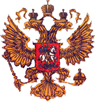                                      Муниципальное казенное общеобразовательное учреждение                   «Андийская средняя общеобразовательная школа № 2 им. М.Р. Казаналипова»    На основании Указа Президента Российской Федерации от 02 апреля . № 545 «О мерах по обеспечению санитарно-эпидемиологического благополучия населения на территории Российской Федерации в связи с распространением новой коронавирусной инфекции”, приказа Министерства просвещения РФ от 11 июня №294/651 “Об особенностях  проведения государственной итоговой аттестации  по образовательным программам среднего общего образования в 2020 году” и приказа от 11 июня №293/650” Об особенностях проведения государственной  итоговой аттестации по образовательным программам основного общего образования в 2020 году”                                                              п р и к а з ы в а ю:1. Утвердить временный порядок организации и проведения промежуточной и итоговой аттестации выпускников общеобразовательной организации, завершивших успешно обучение по образовательным программам основного общего и среднего общего образования в 2019-2020 учебном году в условиях дистанционного обучения, согласно приложению.2.  Зам. директора по ИОП Албориеву А.А разместить приказ на официальном сайте школы.3. Классным руководителям ознакомить обучающихся и их родителей (законных представителей) с Временным порядком промежуточной и итоговой аттестации.4. Контроль за выполнением данного приказа оставляю за собой.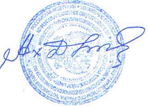             Директор школы                                                            А.Д.Албекгаджиев                                                                                       Приложение                                                                                                        к приказу от 11.06. 2020. №35-1Временный порядок организации и проведенияпромежуточной и итоговой аттестации выпускников общеобразовательной организации, завершивших обучение по образовательным программам основного общего и среднего общего образования в 2019-2020 учебном году в условиях дистанционного обучения                                                                       1 Общие положения1.1. Временный порядок проведения промежуточной и итоговой аттестации выпускников создан с целью определения общих правил проведения промежуточной аттестации в условиях режима повышенной готовности и принятия дополнительных мер по защите населения от новой коронавирусной инфекции (COVID-19) в период самоизоляции детей и взрослых. Временный порядок обеспечивает права обучающихся на полноту освоения образовательных программ, реализуемых школой.1.2. Реализуя образовательные программы в условиях режима повышенной готовности и самоизоляции детей и взрослых, Школа организует образовательный процесс в тех условиях, которые доступны для обучающихся и преподавателей. При проведении текущего контроля успеваемости, промежуточной аттестации в условиях дистанционного обучения по возможности используются информационно - коммуникационные технологии.1.3. В соответствии с частью 1 статьи 58 Федерального закона от 29.12.2012 № 273-ФЗ «Об образовании в Российской Федерации» освоение образовательной программы (за исключением образовательной программы дошкольного образования), в том числе отдельной части или всего объема учебного предмета, курса, дисциплины (модуля) образовательной программы, сопровождается промежуточной аттестацией обучающихся, проводимой в формах, определенных учебным планом, и в порядке, установленном образовательной организацией. При этом общеобразовательная организация с учетом мнения совета обучающихся и совета родителей (законных представителей), обладает правом самостоятельно определять систему, критерии оценок и форму проведения промежуточной аттестации.1.4. Период действия Временного порядка на 2019-2020 уч.год.                                       2 Порядок проведения промежуточной аттестации обучающихся.2.1. Школа устанавливает проведение промежуточной аттестации по всем предметам учебного плана  в рамках установленных сроков учебного 2019-2020.2.2. С учетом сложной эпидемиологической ситуации отменяется проведение промежуточной аттестации обучающихся 9 и 11 классов в форме переводных экзаменов, контрольных работ, защиты индивидуальных проектов, итоговых тестов, сочинений и т.п.2.3. Результатом промежуточной аттестации является годовая отметка по соответствующему предмету учебного плана. Оценка за IV четверть выставляется по результатам учебной деятельности обучающихся в дистанционном режиме. 2.4. Годовая оценка на уровне основного общего и среднего общего образования выставляется как средняя арифметическая в соответствии с правилами математического округления по результатам учебных четвертей по каждому учебному предмету в соответствии с учебным планом.                        3. Порядок выставления итоговых отметок для учащихся выпускных классов.3.1. Для обучающихся 9 классов, закончивших освоение основной образовательной программы основного общего образования, годовая оценка за 9 класс является итоговой.3.2. Для обучающихся 11 класса, закончивших освоение основной образовательной программы среднего общего образования,  итоговая отметка выставляется как средняя арифметическая  отметка полугодовых и годовых отметок за 10 и 11 класс.                                                                 4. Заключительное положениеНастоящее положение вступает в силу со дня подписания и опубликования на официальном сайте школы.E-mail: school2.andi@mail.ru       тел.89634114545       368983.  с. Анди Ботлихского района РД                  ОГРН-1020500683598,  ИНН-0506006173,   КПП-050601001,      ОКПО-70484962          Код Форма по ОКУД----0301005Об утверждении  порядка проведения промежуточной и  аттестации в 9 и 11 классов в 2019-2020 учебном году        ПРИКАЗ  № 35-1Дата составления11.06.2020